TALOMUSEO GLIMS – LUSIKKAHÄKKI-TEHTÄVÄEntisaikaan jokaisella perheenjäsenellä oli oma puinen lusikkansa, joka aterian jälkeen nuolaistiin puhtaaksi ja laitettiin paikalleen lusikkahäkkiin. Kaikki lusikat olivat käsin tehtyjä ja siksi erilaisia keskenään. Omansa oli helppo tunnistaa sen koosta, muodosta ja kaiverretuista koristeluista.Jos omassa kodissasi olisi lusikkahäkki, kuinka monta lusikkaa siinä olisi? Piirrä tähän lusikkahäkkiin jokaiselle perheenjäsenellesi sopiva lusikka. Kenen lusikka on suurin ja kenen pikkuisin? Entä kuka saa kaikkein koristeellisimman lusikan?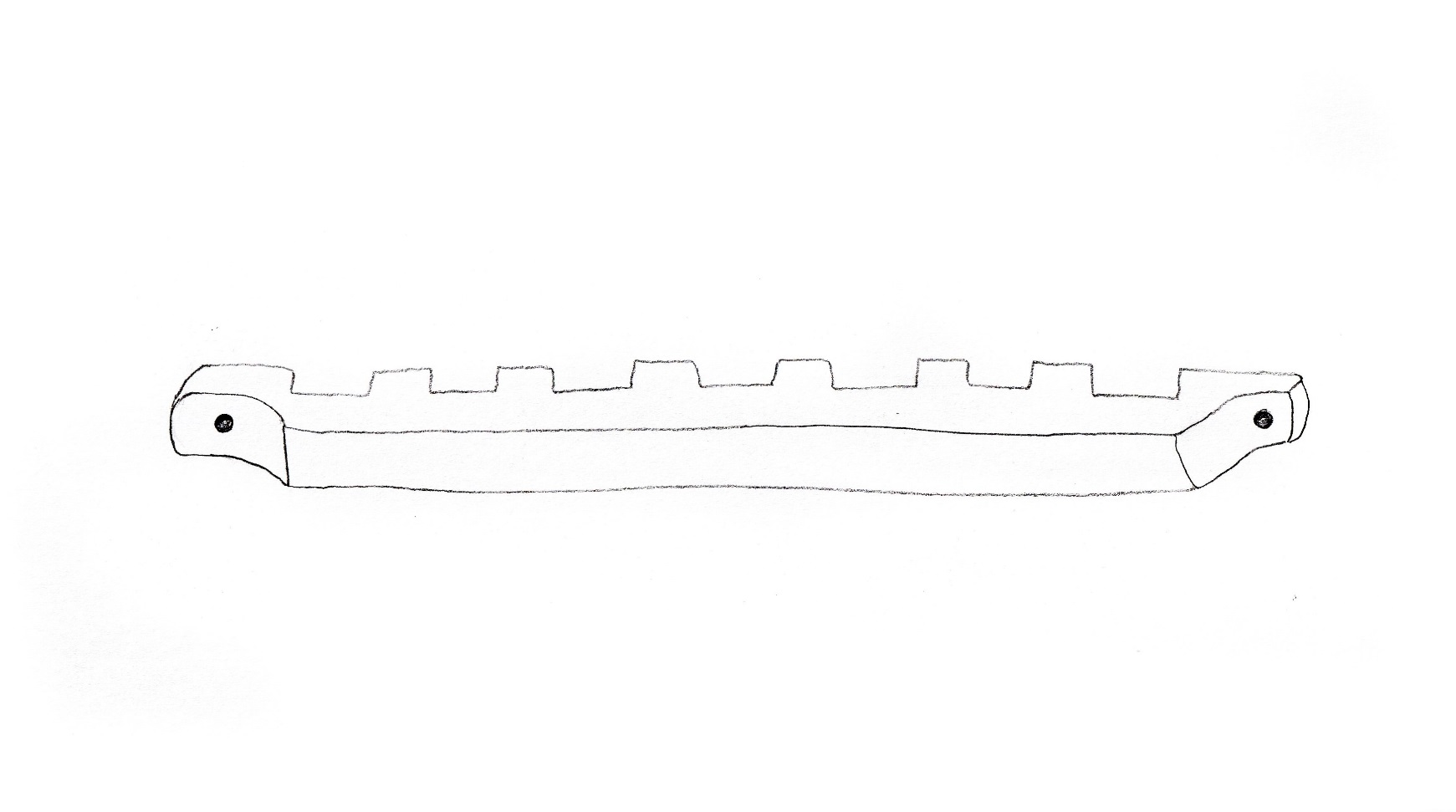 